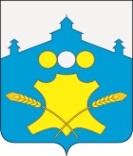  Администрация Холязинского сельсоветаБольшемурашкинского муниципального района Нижегородской области ПОСТАНОВЛЕНИЕ03.06.2022							                                        № 24О проведении публичных слушаний попроекту решения сельского Совета Холязинского сельсовета  Большемурашкинского муниципального района Нижегородской области«Об утверждении отчета об исполнении бюджета Холязинского сельсовета Большемурашкинского района Нижегородской области за 2020 год»     В соответствии с п.3 ст.28 Федерального закона  от 06.10.2003 года № 131-ФЗ «Об общих принципах организации  местного самоуправления в Российской Федерации», п.3 ст.18 Устава Холязинского сельсовета Большемурашкинского муниципального района Нижегородской области, статьями 21-25 Положения «О бюджетном процессе в Холязинском сельсовете Большемурашкинского муниципального района», утвержденного решением сельского Совета Холязинского сельсовета от 15.10.2014 года № 37, руководствуясь   Положением об определении порядка организации  и проведения публичных слушаний в Холязинском сельсовете Большемурашкинского муниципального района, утвержденным решением Холязинского сельского Совета от 23.12.2009 года  № 40, в целях информирования жителей Холязинского сельсовета и выявления общественного мнения по проекту решения сельского Совета Холязинского сельсовета Большемурашкинского муниципального района «Об утверждении отчета об исполнении бюджета Холязинского сельсовета за 2021 год», администрация Холязинского сельсовета Большемурашкинского муниципального района Нижегородской области постановляет:    1. Провести публичные слушания по проекту решения сельского Совета Холязинского сельсовета «Об утверждении отчета об исполнении бюджета  Холязинского сельсовета Большемурашкинского муниципального района Нижегородской области за 2021 год» в очной форме  24 июня 2022 года в 14.00 часов. Место проведения публичных слушаний: с.Холязино, ул.Парковая, д.88, здание администрации Холязинского сельсовета.   2. Предложения от заинтересованных лиц по проекту решения сельского Совета Холязинского сельсовета «Об утверждении отчета об исполнении бюджета  Холязинского сельсовета Большемурашкинского муниципального района Нижегородской области за 2021 год»  принимаются в письменной форме до 24 июня 2022 года с 8.00 до 12.00, с 13.00 до 16.00 в здании администрации Холязинского сельсовета Большемурашкинского района.   3. Возложить ответственность за проведение публичных слушаний по проекту решения сельского Совета Холязинского сельсовета «Об утверждении отчета об исполнении бюджета  Холязинского сельсовета Большемурашкинского муниципального района Нижегородской области за 2021  год»  на администрацию Холязинского сельсовета Большемурашкинского муниципального района Нижегородской области.   4. Администрации Холязинского сельсовета разместить проект решения сельского Совета Холязинского сельсовета «Об утверждении отчета об исполнении бюджета  Холязинского сельсовета Большемурашкинского муниципального района Нижегородской области за 2021 год» на официальном сайте администрации Большемурашкинского муниципального района в разделе «Рабочий поселок и сельские поселения/Холязинский сельсовет»     Глава администрации Холязинского сельсовета                                          П.А. Дойников  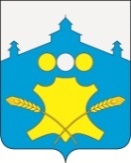 Сельский Совет Холязинского сельсоветаБольшемурашкинского муниципального района Нижегородской областиР Е Ш Е Н И ЕПРОЕКТ____________г    					                                                     №____ Об утверждении отчета об исполнении бюджета Холязинского сельсоветаза  2021 год     В соответствии  со ст. 9, 264/2  Бюджетного кодекса Российской Федерации, ст.52 Федерального закона от 06.10.2003 года № 131- ФЗ «Об общих принципах  организации местного самоуправления в Российской Федерации», со ст. 21 Положения «О бюджетном процессе в Холязинском сельсовете Большемурашкинского муниципального района Нижегородской области», утвержденного  решением сельского Совета Холязинского сельсовета Большемурашкинского муниципального района Нижегородской области района от 15.10.2014 г.  № 37, рассмотрев представленный администрацией Холязинского сельсовета  отчет по исполнению бюджета Холязинского сельсовета за 2021 год,  сельский Совет Холязинского сельсовета решил:     1. 1. Утвердить отчет об исполнении бюджета Холязинского сельсовета за 2021 год  по доходам в сумме 28 575,1 тыс.рублей, по расходам в сумме 22 151,1 тыс.рублей, с превышением доходов над расходами (профицит бюджета) в сумме  6 424,0  тыс. рублей и со следующими  показателями:– доходов бюджета Холязинского сельсовета по кодам видов доходов, подвидов доходов, классификации операций сектора государственного управления, относящихся к доходам бюджета, за 2021 год согласно приложению 2 к настоящему постановлению;– расходов бюджета Холязинского сельсовета по разделам, подразделам классификации расходов бюджета  за 2021 год согласно приложению 2 к настоящему постановлению;– ведомственной структуры расходов бюджета Холязинского сельсовета за 2021 год согласно приложению 3 к настоящему постановлению;– источников финансирования дефицита бюджета Холязинского сельсовета по кодам классификации источников финансирования дефицитов бюджетов за 2021 год согласно приложению 4 к настоящему постановлению.Глава местного самоуправления, председатель сельского Совета 					Н.А.ШальноваПриложение 1к решению сельского Совета Холязинского сельсовета «Об утверждении отчета об исполнении бюджета Холязинскогосельсовета за 2021 год»Исполнение доходов бюджета Холязинского сельсовета по кодам видов доходов, подвидов доходов, классификации операций сектора государственного управления, относящихся к доходам бюджета за 2021 годПриложение 2                                                                                              к решению сельского Совета Холязинского сельсовета «Об утверждении отчета об исполнении бюджета Холязинскогосельского совета за 2021 год» Исполнение расходов бюджета Холязинского сельсовета по разделам и подразделам классификации расходов бюджета сельсовета за 2021 год   Приложение 3                                                                                                   к решению сельского СоветаХолязинского сельсовета«Об утверждении отчета об исполнении бюджета Холязинскогосельсовета за 2021 год» Ведомственная структура расходов  бюджета Холязинского сельсовета за 2021 год(тыс. рублей)  ПРИЛОЖЕНИЕ  4                                                                                                       к решению сельского Совета Холязинского сельсовета                                                                                                                                                     «Об исполнении бюджета Холязинского сельского советаза 2021 год» Источники финансирования дефицита бюджета Холязинского сельсовета по кодам  классификации источников финансирования  дефицитов бюджетовза 2021 годКлассификацияНаименованиеУточненный план на 2021годИсполнено за 2021 год% исполнения к уточненному плану1 00 00000 00 00001.Доходы20333,028575,1140,51 01 00000 00 00001.1.Налоги на прибыль, доходы920,0769,183,61 01 02000 01 00001.1.1.Налог на доходы физических лиц920,0769,183,61 01 02010 01 10001.1.1.1. Налог на доходы физических лиц с доходов, источником которых является налоговый агент,  за исключением доходов, в отношении которых исчисление и уплата налога осуществляются в соответствии со статьями 227, 227.1 и 228 Налогового кодекса РФ (сумма платежа (перерасчеты, недоимка и задолженность по соответствующему платежу, в том числе по отмененному))920,0759,382,51 01 02010 01 21001.1.1.2. Налог на доходы физических лиц с доходов, источником которых является налоговый агент, за исключением доходов, в отношении которых исчисление и уплата налога осуществляются в соответствии со статьями 227, 227.1 и 228 Налогового кодекса РФ (пени по соответствующему платежу)1,21 01 02010 01 30001.1.1.3. Налог на доходы физических лиц  с доходов, источником которых является налоговый агент, за исключением доходов, в отношении которых исчисление и уплата налога осуществляются в соответствии со статьями 227, 227.1 и 228 Налогового кодекса РФ (суммы денежных взысканий (штрафов) по соответствующему платежу согласно законодательству Российской Федерации)3,11 01 02020 01 21001.1.1.4. Налог на доходы физических лиц с доходов, полученных от осуществления деятельности физическими лицами, зарегистрированными в качестве индивидуальных предпринимателей, нотариусов, занимающихся частной практикой, адвокатов, учредивших адвокатские кабинеты, и других лиц, занимающихся частной практикой в соответствии со статьей 227 Налогового кодекса Российской Федерации (пени по соответствующему платежу)0,21 01 02030 01 10001.1.1.5. Налог на доходы физических лиц с доходов, полученных физическими лицами в соответствии со статьей 228 Налогового кодекса Российской Федерации (сумма платежа (перерасчеты, недоимка и задолженность по соответствующему платежу, в том числе по отмененному)5,41 01 02030 01 21001.1.1.6. Налог на доходы физических лиц с доходов, полученных физическими лицами в соответствии со статьей 228 Налогового кодекса Российской Федерации (пени по соответствующему платежу)-0,11 03 00000 00 00001.2. Доходы от уплаты акцизов2 904,33 132,2107,81 03 02231 01 00001.2.1.Доходы от уплаты акцизов на дизельное топливо, подлежащие распределению между бюджетами субъектов Российской Федерации и местными бюджетами с учетом установленных дифференцированных нормативов отчислений в местные бюджеты1 354,01446,0106,81 03 02241 01 00001.2.2.Доходы от уплаты акцизов на моторные масла для дизельных и (или) карбюраторных (инжекторных) двигателей, подлежащие распределению между бюджетами  субъектов Российской Федерации местными бюджетами с учетом установленных дифференцированных нормативов отчислений в местные бюджеты9,310,2109,71 03 02251 01 00001.2.3.Доходы от уплаты акцизов на автомобильный бензин, подлежащие распределению между бюджетами субъектов Российской Федерации и местными бюджетами с учетом установленных дифференцированных нормативов отчислений в местные бюджеты1 805,41922,6106,51 03 02261 01 00001.2.4.Доходы от уплаты акцизов на прямогонный бензин, подлежащие распределению между бюджетами субъектов Российской Федерации и местными бюджетами с учетом установленных дифференцированных нормативов отчислений в местные бюджеты-264,4-246,693,31 05 00000 00 00001.3. Налоги на совокупный доход71,992,7128,91 05 03010 01 10001.3.1.Единый сельскохозяйственный налог( сумма платежа (перерасчеты, недоимка и задолженность по соответствующему платежу, в том числе по отмененному))71,992,7128,91 05 03010 01 21001.3.2.Единый сельскохозяйственный налог(пени по соответствующему платежу)0,011 05 03010 01 30001.3.3.Единый сельскохозяйственный налог (суммы денежных взысканий (штрафов) по соответствующему платежу согласно законодательству Российской Федерации)-0,011 06 00000 00 00001.4 Налоги на имущество3 699,83102,283,8106 01030 10 1000Налог на имущество физических лиц, взимаемый по ставкам, применяемым к объектам налогообложения, расположенным в границах сельских поселений (сумма платежа (перерасчеты, недоимка и задолженность по соответствующему платежу, в том числе по отмененному)848,6591,269,71 06 01030 10 2100Налог на имущество физических лиц, взимаемый по ставкам, применяемым к объектам налогообложения, расположенным в границах сельских поселений (пени по соответствующему платежу)-0,21 06 06033 10 1000Земельный налог с организаций, обладающих земельным участком, расположенным в границах сельских поселений (сумма платежа (перерасчеты, недоимка и задолженность по соответствующему платежу, в том числе по отмененному)1112,0840,975,61 06 06033 10 2100Земельный налог с организаций, обладающих земельным участком, расположенным в границах сельских поселений (пени по соответствующему платежу)5,31 06 06043 10 1000Земельный налог с физических лиц, обладающих земельным участком, расположенным в границах сельских поселений (сумма платежа (перерасчеты, недоимка и задолженность по соответствующему платежу, в том числе по отмененному)1739,21663,795,71 06 06043 10 2100Земельный налог с физических лиц, обладающих земельным участком, расположенным в границах сельских поселений (пени по соответствующему платежу)1,21 11 00000 00 00001.6.Доходы от использования имущества, находящегося в государственной и муниципальной собственности1741,210716,5615,51 11 05025 10 00001.6.1.Доходы,  получаемые в виде арендной платы,  а также средства от продажи права на заключение договоров аренды за земли, находящиеся в собственности сельских поселений (за исключением земельных участков)682,4248,336,41 11 05075 10 00001.6.2.Доходы от сдачи в аренду имущества, составляющего казну сельских поселений (за исключением земельных участков)15,514,191,01 11 09045 10 00001.6.3. Прочие поступления от использования имущества, находящегося в собственности сельских поселений (за исключением имущества муниципальных бюджетных и автономных учреждений, а также имущества муниципальных унитарных предприятий, в том числе казенных)61,864,0103,61 14 06025 10 00001.6.4. Доходы от продажи земельных участков, находящихся в собственности сельских поселений (за исключением земельных участков муниципальных бюджетных и автономных учреждений)700,010071,41438,81 16 07010 10 00001.6.5. Штрафы, неустойки, пени, уплаченные в случае просрочки исполнения поставщиком (подрядчиком, исполнителем) обязательств, предусмотренных муниципальным контрактом, заключенным муниципальным органом, казенным учреждением сельского поселения37,21 17 15030 10 0100Инициативные платежи, зачисляемые в бюджеты сельских поселений26,026,0100,01 17 15030 10 0101Инициативные платежи, зачисляемые в бюджеты сельских поселений255,5255,5100,02 00 00000 00 00002.Безвозмездные поступления10995,810762,297,92 02 00000 00 00002.1.Безвозмездные поступления от других бюджетов бюджетной системы РФ7118,77118,7100,02 02 15001 10 00002.1.1Дотации бюджетам сельских поселений на  выравнивание бюджетной обеспеченности7 024,87 024,8100,02 02 35118 10 00002.1.2. Субвенции бюджетам сельских поселений на осуществление первичного воинского учета на  территориях, где отсутствуют военные комиссариаты93,993,9100,02 02 45160 10 0000Межбюджетные трансферты, передаваемые бюджетам сельских поселений для компенсации дополнительных расходов, возникших в результате решений, принятых органами власти другого уровня193,0193,0100,02 02 49999 10 0000Прочие межбюджетные трансферты, передаваемые бюджетам сельских поселений1100,7867,178,82 02 49999 10 9000Прочие межбюджетные трансферты, передаваемые бюджетам сельских поселений2583,52583,5100,0ИТОГО20333,028575,1140,5Код бюджетной классификацииНаименование показателяУточненный план на2021 годИсполнено за 2021 год% исполнения к уточненному плану01001. Общегосударственные вопросы4818,04813,699,901041.2.Функционирование Правительства РФ, высших исполнительных органов государственной власти субъектов РФ, местных администраций3888,23883,899,901061.3.Обеспечение деятельности финансовых, налоговых и таможенных органов и органов финансового (финансово-бюджетного) надзора187,2187,2100,00107Обеспечение проведения выборов и референдумов20,020,0100,001111.4.Резервные фонды1,00001131.5.Другие общегосударственные вопросы721,6721,6100,002002.  Национальная оборона93,993,9100,002032.1. 2.1.Мобилизационная и вневойсковая подготовка93,993,9100,003003.Национальная безопасность и правоохранительная деятельность4545,54545,5100,003103.1. Обеспечение пожарной безопасности4545,54545,5100,004004.Национальная экономика5415,94384,581,004024.2.Топливно-энергетический комплекс119,6119,6100,004094.3. Дорожное хозяйство5296,34265,080,505005.Жилищно-коммунальное хозяйство8445,47438,988,105015.1. Жилищное хозяйство50,850,8100,005025.2.Коммунальное хозяйство93,293,2100,005035.3.Благоустройство8090,77084,287,605055.4.Благоустройство (оплата труда)210,8210,8100,008007.Культура, кинематография и средства массовой информации852,1852,1100,008017.1.Культура852,1852,1100,010008.Социальная политика23,623,6100,010068.1.Другие вопросы в области социальной политики23,623,6100,0Итого расходов24194,422151,191,6НаименованиеКод бюджетной классификацииКод бюджетной классификацииКод бюджетной классификацииКод бюджетной классификацииКод бюджетной классификацииУточненный план на 2021 годИсполнено за 2021 год% исполненияНаименованиеВедомствоРазделПодразделЦелевая статья расходовВид расходовУточненный план на 2021 годИсполнено за 2021 год% исполненияВсего расходов24194,422151,191,6Администрация Холязинского сельсовета01024194,422151,191,6Общегосударственные вопросы010000 0 00 000000004817,94813,599,9Функционирование Правительства Российской Федерации, высших исполнительных органов  государственной власти субъектов Российской Федерации, местных администраций010400 0 00 000000003888,13883,799,9Муниципальная  программа «Устойчивое развитие сельского поселения Холязинский сельсовет Большемурашкинского муниципального района Нижегородской области на 2021-2023 г.г.»010420 0 00 000000002680,22675,899,8Подпрограмма 7 «Организация управления реализацией муниципальной Программы»010420 7 00 000000002680,22675,899,8Содержание аппарата управления010420 7 01 000000002680,22675,899,8Расходы на обеспечение функций органов местного самоуправления010420 7 01 001900002680,22675,899,8Расходы на выплаты персоналу в целях обеспечения выполнения функций органами местного самоуправления, казенными учреждениями010420 7 01 001901001035,41035,4100Закупка товаров, работ и услуг для обеспечения государственных (муниципальных) нужд010420 7 01 001902001630,81626,499,7Иные бюджетные ассигнования010420 7 01 0019080014,014,0100Непрограммные расходы010477 0 00 000000001207,91207,9100Непрограммное направление деятельности010477 7 00 000000001207,91207,9100Содержание аппарата управления010477 7 01 000000001207,91207,9100Глава местной  администрации010477 7 01 080000001207,91207,9100Расходы на выплаты персоналу в целях обеспечения выполнения функций государственными (муниципальными) органами, казенными учреждениями, органами управления государственными внебюджетными фондами010477 7 01 08000100838,8838,8100Непрограммные расходы010477 7 00 0000000043,043,0100Непрограммное направление деятельности010477 7 02 0000000043,043,0100Содержание аппарата управления010477 7 02 7104000043,043,0100Расходы за счет гранта за достижение наилучших значений показателей эффективности деятельности органов местного самоуправления муниципальных районов (городских округов) Нижегородской области010477 7 02 7104010043,043,0100Межбюджетные трансферты, передаваемые в рамках непрограммных расходов010477 7 04 00000000326,1326,1100Межбюджетные трансферты010477 7 04 00190500326,1326,1100Обеспечение деятельности финансовых, налоговых и таможенных органов и органов финансового (финансово-бюджетного) надзора010600 0 00 00000000187,2187,2100Непрограммные расходы010677 0 00 00000000187,2187,2100Непрограммное направление деятельности010677 7 00 00000000187,2187,2100Межбюджетные трансферты, передаваемые в рамках непрограммных расходов010677 7 04 00000000187,2187,2100Межбюджетные трансферты010677 7 04 00190500187,2187,2100Обеспечение проведения выборов и референдумов010700 0 00 0000000020,020,0100Непрограммные расходы010777 0 00 0000000020,020,0100Непрограммное направление деятельности010777 7 00 0000000020,020,0100Расходы на проведение выборов в законодательные (исполнительные) органы местного самоуправления010777 7 02 0000000020,020,0100Иные бюджетные ассигнования010777 7 02 9010080020,020,0100Резервные фонды011100 0 00 000000001,000Непрограммные расходы011177 0 00 000000001,00Непрограммное направление деятельности011177 7 00 000000001,00Прочие непрограммные расходы011177 7 02 000000001,00Резервный фонд Администрации Холязинского сельсовета011177 7 02 230000001,00Иные бюджетные ассигнования011177 7 02 230008001,00Другие общегосударственные вопросы011300 0 00 00000000721,6721,6100Муниципальная  программа «Устойчивое развитие сельского поселения Холязинский сельсовет Большемурашкинского муниципального района Нижегородской области на 2021-2023 г.г.»011320 4  00 0000000011,711,7100Подпрограмма 4 «Управление муниципальной собственностью в сельском поселении Холязинский сельсовет»011320 4  00 0000000011,711,7100Оценка недвижимости, признание прав и регулирование отношений по муниципальной собственности011320 4  01 0000000011,711,7100Расходы на оценку, содержание недвижимости, признание прав и регулирование отношений по муниципальной собственности011320 4 01 2502000011,711,7100Закупка товаров, работ и услуг для обеспечения государственных (муниципальных) нужд011320 4 01 2502020011,711,7100Подпрограмма7 «Организация управления реализацией муниципальной Программы»011320 7 00 00000000694,4694,4100Обеспечение деятельности органов местного самоуправления поселения011320 7 02 00000000694,4694,4100Расходы на обеспечение деятельности муниципальных учреждений011320 7 02 00590000694,4694,4100Расходы на выплаты персоналу в целях обеспечения выполнения функций органами местного самоуправления, казенными учреждениями011320 7 02 00590100694,4694,4100Непрограммные расходы011377 7 00 0000000015,515,5100Непрограммное направление деятельности011377 7 02 0000000015,515,5100Расходы на обеспечение деятельности муниципальных учреждений011377 7 02 S219000015,515,5100Оплата труда отдельных категорий работников муниципальных учреждений и органов местного самоуправления011377 7 02 S219010015,515,5100Национальная оборона02 0000 0 00 0000000093,993,9100Непрограммные расходы020377 0  00 0000000093,993,9100Непрограммное направление деятельности020377 7 00 0000000093,993,9100Прочие непрограммные расходы020377 0  02 0000000093,993,9100Мобилизационная и вневойсковая подготовка020377 0  02 0000000093,993,9100Осуществление государственных полномочий Российской Федерации по первичному воинскому учету на территориях, где отсутствуют военные комиссариаты020377 7 02 5118000093,993,9100Расходы на выплаты персоналу в целях обеспечения  выполнения функций органами местного самоуправления, казенными учреждениями020377 7 02 5118010093,993,9100Закупка товаров, работ и услуг для обеспечения государственных (муниципальных) нужд020377 7 02 51180200Национальная безопасность и правоохранительная деятельность030000 0 00 00000   0004545,54545,5100Обеспечение пожарной безопасности031000 0 00 000000004545,54545,5100Муниципальная  программа «Устойчивое развитие сельского поселения Холязинский сельсовет Большемурашкинского муниципального района Нижегородской области на 2021-2023 г.г.»031020 0 00 000000004545,54545,5100Подпрограмма 6 «Обеспечение первичных мер пожарной безопасности на территории  сельского поселения Холязинский сельсовет»031020 6 00 000000004545,54545,5100Обеспечение пожарной безопасности объектов и населенных пунктов поселения031020 6 01 000000004545,54545,5100Расходы на обеспечение деятельности муниципальных  учреждений031020 6 01 005900004545,54545,5100Расходы на выплаты персоналу в целях обеспечения выполнения функций государственными (муниципальными) органами, казенными учреждениями, органами управления государственными внебюджетными фондами031020 6 01 005901002761,42761,4100Закупка товаров, работ и услуг для обеспечения государственных (муниципальных) нужд031020 6 01 005902001555,01555,0100Иные бюджетные ассигнования031020 6 01 00590800Непрограммное направление деятельности031077 7 00 00000000105,0105,0100Прочие непрограммные расходы031077 7  02 00000000105,0105,0100Мероприятия в области пожарной безопасности031077 7  02 25110000105,0105,0100Закупка товаров, работ и услуг для обеспечения государственных (муниципальных) нужд031077 7 02 25110200105,0105,0100Непрограммные расходы031077 7 00 00000000124,1124,1100Непрограммное направление деятельности031077 7 02 00000000124,1124,1100Оплата труда отдельных категорий работников муниципальных учреждений и органов местного самоуправления031077 7 02 S2190000124,1124,1100Расходы на выплаты персоналу в целях обеспечения выполнения функций государственными (муниципальными) органами, казенными учреждениями, органами управления государственными внебюджетными фондами031077 7 02 S2190100124,1124,1100Национальная экономика040000 0 00 000000005415,94384,681,0Муниципальная программа «Организация оплачиваемых общественных работ на территории Большемурашкинского муниципального района на 2017-2019 годы»040100 0 00 000000000,00,0Мероприятия по содействию занятости населения040104 0 01 299100000,00,0Закупка товаров, работ и услуг для обеспечения государственных (муниципальных) нужд040104 0 01 299102000,00,0Топливно-экономический комплекс040200 0 00 00000000119,6119,6100Муниципальная  программа «Устойчивое развитие сельского поселения Холязинский сельсовет Большемурашкинского муниципального района Нижегородской области на 2021-2023 г.г.»040220 0 00 00000000119,6119,6100Подпрограмма 4 «Управление муниципальной собственностью в сельском поселении Холязинский сельсовет»040220 4 00 00000000119,6119,6100Мероприятия в топливно-энергетической области040220 4 02 00000000119,6119,6100Расходы на реализацию мероприятий в топливно-энергетической области040220 4 02 25080000119,6119,6100Закупка товаров, работ и услуг для обеспечения государственных (муниципальных) нужд040220 4 02 25080200119,6119,6100Дорожное хозяйство040900 0 00 000000005296,34265,080,5Муниципальная  программа «Устойчивое развитие сельского поселения Холязинский сельсовет Большемурашкинского муниципального района Нижегородской области на 2021-2023 г.г.»040920 0 00 000000005296,34265,080,5Подпрограмма 2 «Развитие дорожной сети территории сельского поселения Холязинский сельсовет»040920 2 00 000000005296,34265,080,5Выполнение работ по содержанию автомобильных дорог и искусственных сооружений на них040920 2 01 000000005296,34265,080,5Содержание автомобильных дорог и искусственных сооружений на них040920 2 01 205000001943,61943,399,9Закупка товаров, работ и услуг для обеспечения государственных (муниципальных) нужд040920 2 01 205002001943,61943,399,9Ремонт автомобильных дорог и искусственных сооружений на них040920 2 01 206000003352,72321,769,2Закупка товаров, работ и услуг для обеспечения государственных (муниципальных) нужд040920 2 01 206002003352,72321,769,2Другие вопросы в области национальной экономики041200 0 00 00000000Муниципальная  программа «Устойчивое развитие сельского поселения Холязинский сельсовет Большемурашкинского муниципального района Нижегородской области на 2021-2023 г.г.»041220 0 00 00000000Подпрограмма 4 «Управление муниципальной собственностью на  территории сельского поселения Холязинский сельсовет»041220 4 00 00000000Мероприятия по землеустройству и землепользованию041220 4 01 24000000Закупка товаров, работ и услуг для обеспечения государственных (муниципальных) нужд041220 4 01 24000200Жилищно-коммунальное хозяйство050000 0 00 000000009504,21281,013,5Жилищное хозяйство050100 0 00 0000000050,850,8100Муниципальная  программа «Устойчивое развитие сельского поселения Холязинский сельсовет Большемурашкинского муниципального района Нижегородской области на 2021-2023 г.г.»050120 0 00 0000000050,850,8100Подпрограмма 3 «Развитие ЖКХ на  территории сельского поселения Холязинский сельсовет»050120 3 00 0000000050,850,8100Поддержка коммунального хозяйства050120 3 01 0000000050,850,8100Обеспечение деятельности регионального оператора, осуществляющего деятельность, направленную на организацию управления капитальным ремонтом общего имущества в многоквартирных домах050120 3 01 2585000050,850,8100Закупка товаров, работ и услуг для обеспечения государственных (муниципальных) нужд050120 3 01 2585020050,850,8100Непрограммные расходы050177 0 00 00000000Непрограммное направление деятельности050177 7 00 00000000Прочие непрограммные расходы050177 7 02 00000000Прочие мероприятия в области коммунального хозяйства050177 7 02 29700000Закупка товаров, работ и услуг для обеспечения государственных (муниципальных) нужд050177 7 02 29700200Коммунальное хозяйство050200 0 00 0000000093,293,2100Подпрограмма 3 «Развитие ЖКХ на  территории сельского поселения Холязинский сельсовет»050220 3 00 0000000093,293,2100Поддержка коммунального хозяйства050220 3 01 0000000093,293,2100Прочие мероприятия в области жилищно-коммунального хозяйства050220 3 01 2970000093,293,2100Капитальные вложения в объекты государственной (муниципальной) собственности050220 3 01 2970080093,293,2100Благоустройство050300 0 00 000000008090,77084,287,6Муниципальная  программа «Устойчивое развитие сельского поселения Холязинский сельсовет Большемурашкинского муниципального района Нижегородской области на 2021-2023 г.г.»050320 0 00 000000003114,81097,135,2Подпрограмма 1 «Благоустройство территории сельского поселения Холязинский сельсовет»050320 1 00 000000003114,81097,135,2Мероприятия по благоустройству поселения050320 1 01 000000003114,81097,135,2Уличное освещение050320 1 01 200002001074,11074,1100Закупка товаров, работ и услуг для обеспечения государственных (муниципальных) нужд050320 1 01 20010200Содержание мест захоронения050320 1 01 200100002,72,7100Иные бюджетные ассигнования050320 1 01 200108002,72,7100Прочие мероприятия в области благоустройства050320 1 01 200300001813,31040,357,4Закупка товаров, работ и услуг для обеспечения государственных (муниципальных) нужд050320 1 01 200302001813,31040,357,4Реализация проекта по поддержке местных инициатив050320 1 01 S2190200Муниципальная программа «Охрана земель на территории Холязинского сельского поселения Большемурашкинского муниципального района Нижегородской области на 2021-2023 годы»050323 0 00 00000000Подпрограмма 1 »Охрана земель»050323 1 00 00000000Мероприятия в области охраны земель050323 1 01 00000000Мероприятия в рамках подпрограммы «Охрана земель»050323 1 01 29110000Закупка товаров, работ и услуг для обеспечения государственных (муниципальных) нужд050323 1 01 29110200Реализация проекта по поддержке местных инициатив (ремонт кладбища в с.Шахманово)050320 1 01 S2601000444,0444,0100Закупка товаров, работ и услуг для обеспечения государственных (муниципальных) нужд050320 1 01 S2601200444,0444,0100Реализация проекта по поддержке местных инициатив( благоустройство общественного пространства по ул.Парковая, д88 в с.Холязино)050320 1 01 S26020003649,23649,2100Закупка товаров, работ и услуг для обеспечения государственных (муниципальных) нужд050320 1 01 S26022003649,23649,2100Реализация социально значимых мероприятий в рамках решения вопросов местного значения в 2021 году050320 1 01  S2650000200,0200,0100Закупка товаров, работ и услуг для обеспечения государственных (муниципальных) нужд050320 1 01  S2810200907,4673,974,3Софинансирование дополнительных расходов муниципальных образований, связанных с реализацией проектов инициативного бюджетирования в 2021 году050320 1 01  S2810000900,7673,974,3Закупка товаров, работ и услуг для обеспечения государственных (муниципальных) нужд050320 1 01  S2650200900,7673,974,3Непрограммные расходы050377 0 00 00000000Непрограммное направление деятельности050377 7 00 00000000Прочие непрограммные расходы050377 7 03 00000000Прочие мероприятия в области коммунального хозяйства050377 7 03 22000000Закупка товаров, работ и услуг для обеспечения государственных (муниципальных) нужд050377 7 03 22000200Благоустройство (оплата труда рабочего)050500 0 00 00000000210,7210,7100Муниципальная  программа «Устойчивое развитие сельского поселения Холязинский сельсовет Большемурашкинского муниципального района Нижегородской области на 2021-2023 г.г.»050520 0 00 00000000200,4200,4100Подпрограмма 1 «Благоустройство территории сельского поселения Холязинский сельсовет»050520 1 00 00000000200,4200,4100Мероприятия по благоустройству поселения050520 1 01 00000000200,4200,4100Прочие мероприятия в области благоустройства (оплата труда) 050520 1 01 20030100200,4200,4100Непрограммные расходы050577 7 00 0000000010,310,3100Непрограммное направление деятельности050577 7 02 0000000010,310,3100Прочие мероприятия в области благоустройства (оплата труда)050577 7 02 S219000010,310,3100Оплата труда отдельных категорий работников муниципальных учреждений и органов местного самоуправления050577 7 02 S219010010,310,3100Культура и кинематография080100 0 00 00000000852,1852,1100Культура080100 0 00 00000000852,1852,1100Непрограммные расходы080177 0 00 00000000852,1852,1100Непрограммное направление деятельности080177 7 00 00000000852,1852,1100Межбюджетные трансферты, передаваемые в рамках непрограммных расходов080177 7 04 00000000852,1852,1100Межбюджетные трансферты08017 77 04 00590 500852,1852,1100Социальная политика100000 0 00 0000000023,623,6100Другие вопросы в области социальной политики100600 0 00 0000000023,623,6100Муниципальная  программа «Устойчивое развитие сельского поселения Холязинский сельсовет Большемурашкинского муниципального района Нижегородской области на 2021-2023 г.г.»100620 0 00 00000000023,623,6100Подпрограмма 5 «Социальная поддержка населения на территории сельского поселения Холязинский сельсовет»100620 5 00 0000000023,623,6100Мероприятия в области социальной политики100620 5 01 0000000023,623,6100Расходы на проведение мероприятий в области социальной политики100620 5 01 2528000023,623,6100Закупка товаров, работ и услуг для обеспечения государственных (муниципальных) нужд100620 5 01 2528020023,623,6100Наименование показателяКод бюджетной классификацииКод бюджетной классификацииКассовое исполнениеНаименование показателяадминистратораисточникафинансированияисточника финансированияКассовое исполнение1234Источники финансирования дефицита бюджета сельсовета, всего6 424,0из них:6 424,0Администрация Холязинского  сельсовета Большемурашкинского муниципального района Нижегородской области0106 424,0Изменение остатков средств на счетах по учету средств бюджета01001 05 00 00 00 0000 0006 424,0Увеличение остатков средств бюджета01001 05 00 00 00 0000 500-28 575,1Увеличение прочих остатков средств бюджета  01001 05 02 00 00 0000 510-28 575,1Увеличение прочих остатков денежных средств бюджета  01001 05 02 01 00 0000 510-28 575,1Увеличение прочих остатков денежных средств бюджета сельсовета 01001 05 02 01 05 0000 510-28 575,1Уменьшение остатков средств бюджета01001 05 00 00 00 0000 00022 151,1Уменьшение прочих остатков средств бюджета01001 05 02 00 00 0000 61022 151,1Уменьшение прочих остатков денежных средств бюджета01001 05 02 01 00 0000 61022 151,1Уменьшение прочих остатков денежных средств бюджета сельсовета01001 05 02 01 05 0000 61022 151,1